ΣΥΛΛΟΓΟΣ ΕΚΠΑΙΔΕΥΤΙΚΩΝ Π. Ε.                    Μαρούσι  28 – 9 – 2021                                                                                                                    ΑΜΑΡΟΥΣΙΟΥ                                                   Αρ. Πρ.: 597Ταχ. Δ/νση: Μαραθωνοδρόμου 54                                             Τ. Κ. 15124 Μαρούσι                                                            Τηλ.: 210 8020788 Fax:2108020788                                                     Πληροφ.: Φ. Καββαδία 6932628101                                                                                 Email:syll2grafeio@gmail.com                                      Δικτυακός τόπος: http//: www.syllogosekpaideutikonpeamarousiou.grΠρος: Τα μέλη του Συλλόγου μαςΚοινοποίηση: Δ.Ο.Ε., Συλλόγους Εκπ/κών Π. Ε. της χώρας ΜΕ ΣΥΝΤΡΙΠΤΙΚΕΣ ΠΛΕΙΟΨΗΦΙΕΣ ΣΑΡΩΝΕΙΤΟ ΡΕΥΜΑ ΤΗΣ ΑΠΕΡΓΙΑΣ - ΑΠΟΧΗΣΣΤΙΣ ΣΧΟΛΙΚΕΣ ΜΟΝΑΔΕΣ ΤΟΥ ΣΥΛΛΟΓΟΥ ΕΚΠΑΙΔΕΥΤΙΚΩΝ Π. Ε. ΑΜΑΡΟΥΣΙΟΥMε πολύ μεγάλη συμμετοχή συναδέλφων στην απεργία – αποχή από την αξιολόγηση του ν. 4823/2021 στα Δημοτικά σχολεία και τα Νηπιαγωγεία του Συλλόγου μας ξεκίνησε η μάχη στην περιοχή μας, ταυτόχρονα με τις διαδικτυακές συναντήσεις και την ενημερωτική καμπάνια του Συλλόγου που συνεχίζεται, δια ζώσης ή ηλεκτρονικά.Ήδη, από τις τρεις πρώτες μέρες, στην πλειοψηφία των σχολικών μονάδων το κείμενο – δήλωση της απεργίας – αποχής της Δ.Ο.Ε. υπογράφεται ομόφωνα ή πλειοψηφικά, από όλους τους συναδέλφους, μόνιμους/-ες, αναπληρωτές/-τριες, νεοδιόριστους/ες, διευθυντές/-ντριες, προϊσταμένες/-ους, δεδομένο που δημιουργεί μεγάλη αισιοδοξία για καθολική συμμετοχή  της μαχόμενης εκπαίδευσης αλλά και τη νίκη και σε αυτήν την κρίσιμη μάχη, όσες απειλές της εξουσίας κι αν εκτοξευτούν, όποια υπονομευτική δράση  κι  αν αναπτυχθεί.Ο φόβος αλλάζει στρατόπεδο! Γιατί είναι κρίσιμες και ιστορικές οι μέρες που ζούμε και κομβικής σημασίας η μάχη για την τύχη του δημόσιου σχολείου και το εργασιακό μας μέλλον. Η μαχόμενη εκπαίδευση βρίσκεται στη σωστή πλευρά της ιστορίας, στην όχθη των αγώνων! Η συλλογική αντίληψη για την υπεράσπιση του δημόσιου σχολείου, της παιδαγωγικής ελευθερίας και δημοκρατίας, των εργασιακών και των μορφωτικών δικαιωμάτων προσπερνά την ατομική λογική και νικά τον καλλιεργούμενο φόβο! Το Δ. Σ. του Συλλόγου Εκπ/κών Π. Ε. Αμαρουσίου χαιρετίζει όλες και όλους τους συναδέλφους για την αγωνιστική και συλλογική τους στάση. Τους καλεί σε συσπείρωση γύρω από το σωματείο μας, σε ενότητα, αποφασιστικότητα και αλληλεγγύη σε κάθε Δημοτικό Σχολείο /Νηπιαγωγείο  και δεσμεύεται να συνεχίσει με όποια μορφή ενημέρωσης χρειαστεί, ώστε να ολοκληρωθεί νικηφόρα η μάχη σε όλες τις σχολικές μονάδες.ΠΡΟΧΩΡΑΜΕ ΜΕ ΑΙΣΙΟΔΟΞΙΑ ΓΙΑ ΤΗ ΝΙΚΗ! Ήδη συμμετέχουν στην ΑΠΕΡΓΙΑ – ΑΠΟΧΗ: 1ο Δημοτικό Σχολείο Αμαρουσίου, 4ο Δημοτικό Σχολείο Αμαρουσίου,  6ο Δημοτικό Σχολείο Αμαρουσίου, 8ο Δημοτικό Σχολείο Αμαρουσίου, 9ο Δημοτικό Σχολείο Αμαρουσίου 10ο Δημοτικό Σχολείο Αμαρουσίου, 11ο Δημοτικό Σχολείο Αμαρουσίου, 13ο Δημοτικό Σχολείο Αμαρουσίου, 15ο Δημοτικό Σχολείο Αμαρουσίου, 16ο Δημοτικό Σχολείο Αμαρουσίου,  18ο Δημοτικό Σχολείο Αμαρουσίου, 1ο Δημοτικό Σχολείο Πεύκης, 2ο Δημοτικό Σχολείο Πεύκης, 3ο Δημοτικό Σχολείο Πεύκης, 4ο Δημοτικό Σχολείο Πεύκης, 2ο Δημοτικό Σχολείο Κηφισιάς, 3ο Δημοτικό Σχολείο Κηφισιάς, 4ο Δημοτικό Σχολείο Κηφισιάς, 5ο Δημοτικό Σχολείο Κηφισιάς,  8ο Δημοτικό Σχολείο Κηφισιάς, 1ο Δημοτικό Σχολείο Νέας Ερυθραίας, 2ο Δημοτικό Σχολείο Νέας Ερυθραίας, 3ο Δημοτικό Σχολείο Νέας Ερυθραίας, Δημοτικό Σχολείο Εκάλης, 1ο Δημοτικό Σχολείο Μελισσίων, 2ο Δημοτικό Σχολείο Μελισσίων, 4ο Δημοτικό Σχολείο Μελισσίων και συνεχίζουμε δυναμικά σε όλα τα υπόλοιπα Δημοτικά Σχολεία και Νηπιαγωγεία του συλλόγου μας. Σύντομα θα βγει νέα επικαιροποιημένη ανακοίνωση για τη συμμετοχή των Δημοτικών Σχολείων και νηπιαγωγείων του συλλόγου μας στην απεργία - αποχή.   Το Δ. Σ. του Συλλόγου Εκπ/κών Π. Ε. Αμαρουσίου καλεί τα μέλη του και τους συλλόγους διδασκόντων των Δημοτικών Σχολείων και Νηπιαγωγείων της περιοχής ευθύνης του να ενημερώνουν το Δ. Σ. για τη συμμετοχή των σχολικών τους μονάδων στην απεργία – αποχή. 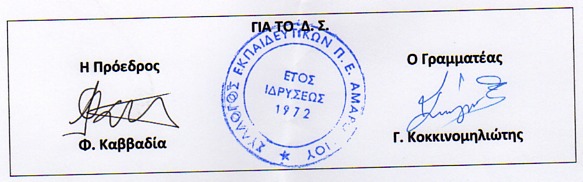 